
АДМИНИСТРАЦИЯ ЛЕХМИНСКОГО СЕЛЬСКОГО ПОСЕЛЕНИЯ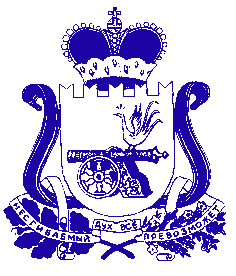 ХОЛМ-ЖИРКОВСКОГО РАЙОНА СМОЛЕНСКОЙ ОБЛАСТИРАСПОРЯЖЕНИЕ   от 30.11.2023г.                                 № 35                             	           В соответствии с Федеральным законом от 06.10.2003 №131-ФЗ «Об общих принципах организации местного самоуправления в Российской Федерации»Глава муниципального образованияЛехминского сельского поселения Холм-Жирковского района Смоленской области                                                                                 Н.В.БорисоваО принятии земельного участка на балансовый учет  Администрации   Лехминского сельского поселения Холм-Жирковского района Смоленской области                                                                                      Главному специалисту Администрации Лехминского сельского поселения Холм-Жирковского района Смоленской области (Русаковой Т.М.) поставить на баланс  земельный участок, находящийся по адресу: Смоленская область, Холм-Жирковский район, д. Алферково, ул. Петровская, д. 11 согласно приложению.2. Ведущему специалисту Администрации Лехминского сельского поселения Холм-Жирковского района Смоленской области (Федотовой Л.А.) внести в реестр учета муниципального имущества, земельный участок, находящийся по адресу: Смоленская область, Холм-Жирковский район, д. Алферково, ул. Петровская, д. 11 согласно приложению           3. Контроль за выполнением настоящего постановления оставляю за собой.          4. Настоящее   постановление  вступает в силу после дня его подписания.Приложение  к распоряжению    Администрации Лехминского  сельского поселения Холм-Жирковского района                                                                               Смоленской области от  30.11.2023г. № 35№ п/пНаименование объектаАдрес (местоположение)Кадастровый номерКадастровая стоимость (рублей)Площадь123451Земельный участокСмоленская область, Холм-Жирковский район, д. Алферково, ул. Петровская, д.1167:23:0890101:10373 175,984 000